TABLAS  DE AMORTIZACION   2015	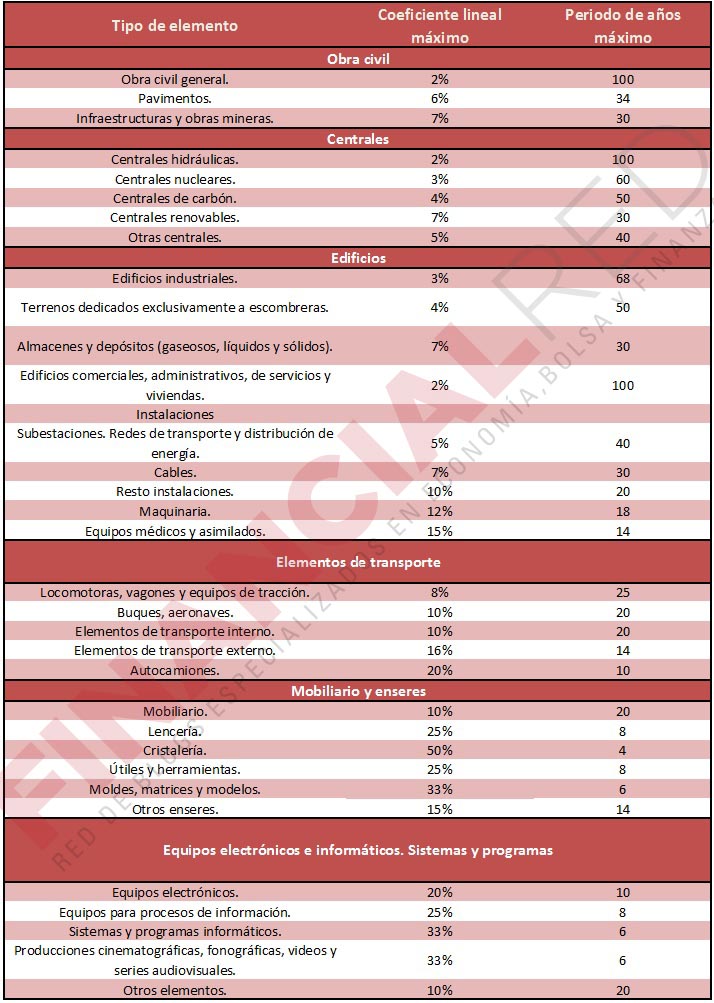 